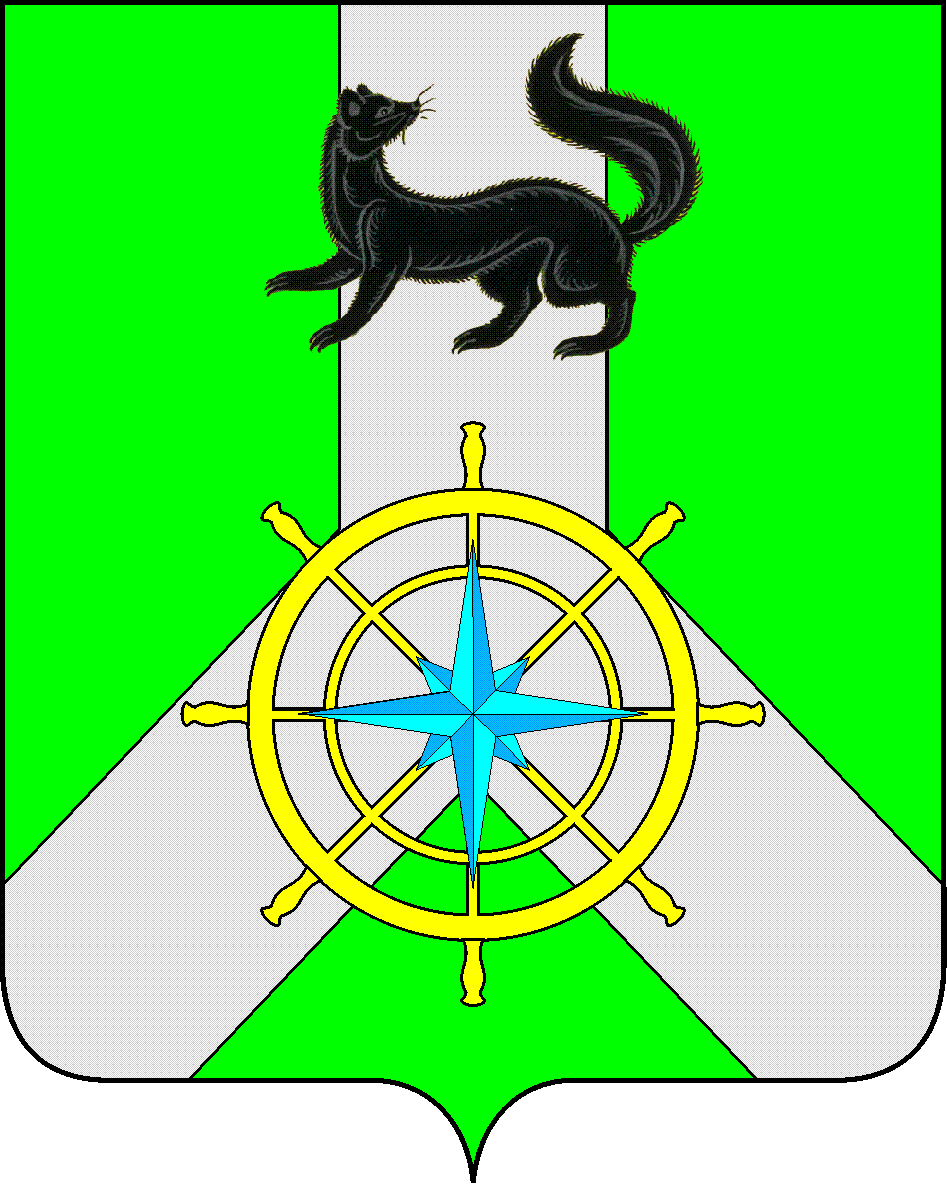 Р О С С И Й С К А Я   Ф Е Д Е Р А Ц И ЯИ Р К У Т С К А Я   О Б Л А С Т ЬК И Р Е Н С К И Й   М У Н И Ц И П А Л Ь Н Ы Й   Р А Й О НА Д М И Н И С Т Р А Ц И Я П О С Т А Н О В Л Е Н И ЕОб утверждении перечня должностей  муниципальной службыв администрации Киренского муниципального района,замещение которых связано с коррупционными рискамиВ соответствии с Федеральным законом от 25 декабря 2008 г. №273 – ФЗ                     «О противодействии коррупции», Законом Иркутской области от 15 октября 2007 г.                       N 88-ОЗ "Об отдельных вопросах муниципальной службы в Иркутской области", руководствуясь ст. ст. 42, 43 Устава муниципального образования Киренский район, ПОСТАНОВЛЯЮ:Утвердить перечень должностей муниципальной службы в администрации Киренского муниципального района, замещение которых связано с коррупционными рисками, согласно приложения №1. Настоящее Постановление вступает в силу со дня его подписания и подлежит опубликованию в Бюллетене нормативно – правовых актов Киренского муниципального района "Киренский районный вестник";Контроль за исполнением настоящего Постановления возложить на главного специалиста по работе с кадрами В.В. Муромцеву.И.о. главы администрации						          Е.А. ЧудиноваИсп. Консультант по правовым вопросам: И.С. ЧернинаСогласовано:Зав. правовым отделом: А.В. ВоробъевГл. специалист по работе с кадрами: В.В. МуромцеваПриложение №1 к Постановлению №283от «24» апреля 2015г.Перечень должностей муниципальной службы в администрации Киренского муниципального района, замещение которых связано с коррупционными рискамиот 24 апреля 2015 г.№283г. КиренскНаименование должностиНаименование должности1Глава администрации 2Первый зам. мэра муниципального района по экономике и финансам3Заместитель мэра – Председатель комитета по имуществу и ЖКХ4Руководитель аппарата5Начальник финансового управления 6Начальник Управления образования7Заведующий отделом по управлению имуществом8Заведующий отделом по ГО и ЧС9Заведующий правовым отделом10Заведующий отделом по культуре, делам молодежи и спорту11Заведующий отделом по экономике12Заведующий отделом по градостроительству, строительству, реконструкции и капитальному ремонту объектов13Заведующий отделом по электроснабжению, транспорту, связи и ЖКХ14Заведующий  архивным отделом15Главный специалист  - секретарь административной комиссии16Главный  специалист по работе с кадрами17Главный специалист по защите прав потребителей, потребительскому рынку, бытовому обслуживанию и лицензированию розничной продажи  алкогольной продукции.18Заведующий сектором по муниципальному заказу19Заведующий сектором  по предоставлению гражданам субсидий на оплату жилых помещений и коммунальных услуг20Консультант  по сельскому хозяйству21Консультант- секретарь комиссии по делам несовершеннолетних и защите их прав22Главный специалист по мобилизационной работе23Консультант по природопользованию24Главный специалист по охране труда